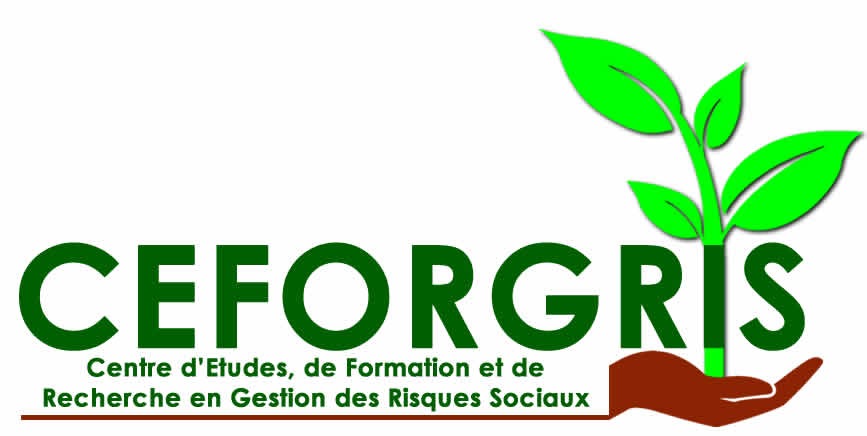 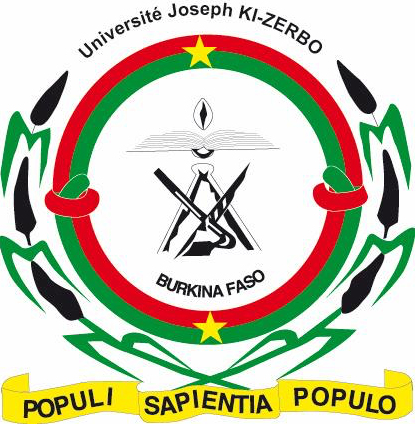 CENTRES D’EXCELLENCE D’AFRIQUE POUR L’IMPACT DE DEVELOPMENT (CEA IMPACT)Centre d’Etudes, de Formation et de Recherche en Gestion des Risques Sociaux (CEFORGRIS)PLAN DE MISE EN ŒUVRE DE L’ILD 4.31. INTRODUCTIONLe Projet « Centre d’Etudes, de Formation et de Recherche en Gestion des Risques Sociaux (CEFORGRIS) » est un Centre d’enseignement, de formation professionnelle, de recherche et d’expertise en Gestion des risques sociaux. Par ce projet, l’Université Joseph KI ZERBO voudrait contribuer à répondre au défi que constitue la demande croissante de compétences professionnelles et d’expertise en Evaluation et gestion des risques sociaux résultant du nombre sans cesse croissant de projets nécessitant ces études au Burkina Faso et dans la sous-région Africaine en général. Sur le plan de l’encrage institutionnel, le CEFORGRIS relève du Département de Sociologie dans l’Unité de formation et de recherche en Sciences Humaines (UFR/SH). Ces institutions dispose de locaux qui accueillera temporairement l’équipe de gestion du Centre. Afin de renforcer cet encrage institutionnel et de disposer de bureaux adéquats pour le personnel administratif et académique ainsi que les étudiants, le CEFORGRIS a adopté deux approches. Dans la première approche le Centre a formulé une demande de mise à disposition de bureaux à titre temporaire pour installer son équipe administrative et permettre le démarrage effectif des activités. Cette approche permettra au CEFORGRIS de mettre en œuvre ses activités au cours des années 2019-2020 et 2020-202 ?  Dans la deuxième approche, il s’est agi d’entreprendre des démarches devant aboutir à la mise à disposition d’un terrain par l’Université Joseph KI ZERBO dans la perspective de la construction des bureaux propres du CEFORGRIS. La construction des bureaux propres au Centre se justifie au regard des programmes de formation et de recherche planifiés et dont la mise en œuvre requiert la collaboration de plusieurs acteurs et institutions. Par ailleurs les nouveaux bureaux permettront d’accueillir les étudiants, la bibliothèque du centre et des espaces adaptés aux formations de courtes et de longues durées. Ceci nécessite des espaces de travail adaptés aux interactions académiques. Les deux approches et l’ensemble des actions menées à ce niveau entre dans le cadre de l’ILD 4.3 portant sur les infrastructures. Dans la table des indicateurs liés au décaissement, l’ILD 4.3 comporte un jalon doté de 3000 000 $US. Pour assurer la cohérence de la mise en œuvre des deux approches et des activités qui y sont inscrites, le présent plan de mise en œuvre est élaboré2. Objectifs du plan de mise en œuvre de l’ILD 4.3L’objectif général du plan de mise en œuvre de l’ILD 4.3 est de permettre au CEFORGRIS d’assurer son fonctionnement sur le plan pédagogique, académique et de recherche. De façon spécifique, il s’agit : A court terme, de disposer de bureaux rénovés pour assurer le fonctionnement de son équipe administrative ;A moyen terme, de construire les locaux pour assurer le développement stratégique du Centre. 3. Résultats attendus La mise en œuvre de l’ILD 4.3 permettra au CEFORGRIS de disposer d’un cadre approprié pour son fonctionnement. Ceci suppose que le CEFORGRIS :dispose de locaux rénovés et équipés en 2020 pour assurer le fonctionnement de son équipe administrativedispose de ses bureaux construits et équipés pour assurer son développement stratégique 4. PlanANNEX 1FICHE TECHNIQUE ET SPECIFICATIONS JALONSOBJECTIFACTIVITESCRITERES DE VERIFICATIONDélai d’achèvementEstimation du Budget (USD)Décaissements (USD/SDR/EUR)JALON 1Rénovation des bureaux du CEFORGRIS • Cloisonnement de la salle P4 en 9 bureaux et de la salle de réunion• Aménagement de salles d'eau communes • Installation de ventilateurs et de système à air conditionnéAuto-certification de conformité avec les procédures de passation de marchéPréparation du plan de passation des marchés (approuvé par la Banque mondiale)Certificat de conformité PGES disponible et posté sur le site WebAppel d’offre et documents d'ouverture et d'évaluation des offresPublication de tous les contras sur le siteLes factures de livraison sont disponibles dans les archives du centreInstallation complète du mobilier, accessoires et équipementsTous les équipements achetés sont opérationnels et clairement marqués comme propriété de l'institution, et enregistrés dans le registre des actifs de l'institutionCertification d'achèvement à 100% par un ingénieur indépendant reconnuMise en service du bâtimentPhotos des constructions terminées et de tous les équipements installés (en utilisation par les étudiants) sur le site web Mars 202237954$300,000(EURO 262,000)JALON 1Rénovation de l’infrastructure du partenaire Aménagement du bureau enseignantInstallation du système de projection Acquisition de mobilierAuto-certification de conformité avec les procédures de passation de marchéPréparation du plan de passation des marchés (approuvé par la Banque mondiale)Certificat de conformité PGES disponible et posté sur le site WebAppel d’offre et documents d'ouverture et d'évaluation des offresPublication de tous les contras sur le siteLes factures de livraison sont disponibles dans les archives du centreInstallation complète du mobilier, accessoires et équipementsTous les équipements achetés sont opérationnels et clairement marqués comme propriété de l'institution, et enregistrés dans le registre des actifs de l'institutionCertification d'achèvement à 100% par un ingénieur indépendant reconnuMise en service du bâtimentPhotos des constructions terminées et de tous les équipements installés (en utilisation par les étudiants) sur le site web 8453$300,000(EURO 262,000)JALON 1Réalisation des études pour la construction du bâtiment du CEFORGRISSignature du contrat avec le bureau d’étudesValidation du rapportAuto-certification de conformité avec les procédures de passation de marchéPréparation du plan de passation des marchés (approuvé par la Banque mondiale)Certificat de conformité PGES disponible et posté sur le site WebAppel d’offre et documents d'ouverture et d'évaluation des offresPublication de tous les contras sur le siteLes factures de livraison sont disponibles dans les archives du centreInstallation complète du mobilier, accessoires et équipementsTous les équipements achetés sont opérationnels et clairement marqués comme propriété de l'institution, et enregistrés dans le registre des actifs de l'institutionCertification d'achèvement à 100% par un ingénieur indépendant reconnuMise en service du bâtimentPhotos des constructions terminées et de tous les équipements installés (en utilisation par les étudiants) sur le site web 48700$300,000(EURO 262,000)JALON 1Construction et équipement d’un local pour le CEFORGRISAchèvement de tous les travaux de construction :• Constructions de la fondation Construction du rez-de-chausséeAuto-certification de conformité avec les procédures de passation de marchéPréparation du plan de passation des marchés (approuvé par la Banque mondiale)Certificat de conformité PGES disponible et posté sur le site WebAppel d’offre et documents d'ouverture et d'évaluation des offresPublication de tous les contras sur le siteLes factures de livraison sont disponibles dans les archives du centreInstallation complète du mobilier, accessoires et équipementsTous les équipements achetés sont opérationnels et clairement marqués comme propriété de l'institution, et enregistrés dans le registre des actifs de l'institutionCertification d'achèvement à 100% par un ingénieur indépendant reconnuMise en service du bâtimentPhotos des constructions terminées et de tous les équipements installés (en utilisation par les étudiants) sur le site web 204960$300,000(EURO 262,000)TOTALTOTALTOTAL299968300 000(EURO 262,000)ILD 4.3.1 – Jalon 1: [INFRASTRUCTURES]ILD 4.3.1 – Jalon 1: [INFRASTRUCTURES]ILD 4.3.1 – Jalon 1: [INFRASTRUCTURES]ILD 4.3.1 – Jalon 1: [INFRASTRUCTURES]ILD 4.3.1 – Jalon 1: [INFRASTRUCTURES]ILD 4.3.1 – Jalon 1: [INFRASTRUCTURES]NoDESIGNATIONSPECIFICATIONQTYCOUT UNIT.COUT TOTAL JALON 1 – ACTIVITES 1 : Rénovation des bureaux du CEOFRGRISJALON 1 – ACTIVITES 1 : Rénovation des bureaux du CEOFRGRISJALON 1 – ACTIVITES 1 : Rénovation des bureaux du CEOFRGRISJALON 1 – ACTIVITES 1 : Rénovation des bureaux du CEOFRGRISJALON 1 – ACTIVITES 1 : Rénovation des bureaux du CEOFRGRISJALON 1 – ACTIVITES 1 : Rénovation des bureaux du CEOFRGRIS1.Travaux préparatoires et cloisonnementAmenée et repli du matériel1504504Implantation des compartiments1168168Cloisonnement en allu-vitré ; couleur au choix19597189152.ElectricitéFilerie, foureautage, tuberie apparant et toutes autres sujétion125192519Coffret étanche + dispositifs de fonctionnement1420420Interrupteur simple allumage marque Legrand8864Interrupteur double allumage marque Legrand2816Interrupteur va et vient marque Legrand4832Prise de courant 2 P+T marque Legrand408320Prise informatique marque Legrand3212384Prise de téléphone marque Legrand228176Climatiseur 1,5 C V2462924Climatiseur 2 C V26301260Climatiseur 3 C V275615123.ETUDES ET SUIVIE CONTROLE DES TRAVAUXEtudes architecturales1672672Suivie contrôle1167916794.Equipement Acquisition d’ordinateur 610926449Moto de l’agent de liaison125192519Acquisition de mobilier de bureau28861772SUB-TOTAL 1SUB-TOTAL 1SUB-TOTAL 1SUB-TOTAL 1SUB-TOTAL 137954JALON 1 – ACTIVITES 2 : Rénovation de l’infrastructure du partenaireJALON 1 – ACTIVITES 2 : Rénovation de l’infrastructure du partenaireJALON 1 – ACTIVITES 2 : Rénovation de l’infrastructure du partenaireJALON 1 – ACTIVITES 2 : Rénovation de l’infrastructure du partenaireJALON 1 – ACTIVITES 2 : Rénovation de l’infrastructure du partenaireJALON 1 – ACTIVITES 2 : Rénovation de l’infrastructure du partenaire1.Acquisition et installation d’équipements Pupitre101261259Support de vidéo projecteur 3025756Logiciel de gestion administrative110081008Ordinateur 310503149Table d’ordinateur484336Site Web118471847SUB-TOTAL 2SUB-TOTAL 2SUB-TOTAL 2SUB-TOTAL 2SUB-TOTAL 28354JALON 1 – ACTIVITES 3 : Réalisation des études pour la construction du bâtiment du CEFORGRISJALON 1 – ACTIVITES 3 : Réalisation des études pour la construction du bâtiment du CEFORGRISJALON 1 – ACTIVITES 3 : Réalisation des études pour la construction du bâtiment du CEFORGRISJALON 1 – ACTIVITES 3 : Réalisation des études pour la construction du bâtiment du CEFORGRISJALON 1 – ACTIVITES 3 : Réalisation des études pour la construction du bâtiment du CEFORGRISJALON 1 – ACTIVITES 3 : Réalisation des études pour la construction du bâtiment du CEFORGRIS1.ETUDES ENSEMBLE R+1Etudes architecturale11217512175ETUDES ENSEMBLE R+1Etudes d'ingénierie11217512175ETUDES ENSEMBLE R+1Etudes géotechnique133593359ETUDES ENSEMBLE R+1Etudes de sécurité-incendie1504504ETUDES ENSEMBLE R+1Frais de dossier pour autorisation de construire120152015ETUDES ENSEMBLE R+1Suivie contrôle11847218472SUB-TOTAL 3SUB-TOTAL 3SUB-TOTAL 3SUB-TOTAL 3SUB-TOTAL 348700JALON 1 – ACTIVITES 4 : Construction d’un local pour le CEFORGRISJALON 1 – ACTIVITES 4 : Construction d’un local pour le CEFORGRISJALON 1 – ACTIVITES 4 : Construction d’un local pour le CEFORGRISJALON 1 – ACTIVITES 4 : Construction d’un local pour le CEFORGRISJALON 1 – ACTIVITES 4 : Construction d’un local pour le CEFORGRISJALON 1 – ACTIVITES 4 : Construction d’un local pour le CEFORGRISTERRASSEMENT - FONDATION ENSEMBLE R+1Ensemble études d'exécution des travaux141984198Installation de chantier116791679Décapage et nivellement du terrain987.71663Implantation de l'ouvrage1840840Fouille en puits pour semelles isolées249,982098Fouille en rigole pour fondation60.367405Remblais sans apport au droit des fouilles148.34623Remblais d'apport latéritique231.2132912GROS-ŒUVRES - FONDATION ENSEMBLE R+1Béton de propreté9,6184807Gros béton pour fondation59,641096510Béton armé pour semelle isolée86,519316704Béton armé pour souches de poteaux7,82351834Béton armé pour longrine39,82359357Béton armé pour bêche d'escalier0,74269199Maçonnerie en agglos pleins de 20 cm pour soubassement223,7153381GROS-ŒUVRES - RDC  BLOCADMINISTRATIFBéton armé pour chaînage haut3,9210819Béton armé pour raidisseurs0,4521094Béton armé pour poteaux9,32522343Béton armé pour escalier02690Béton armé pour poutres21,952525529Béton armé pour table de compression et nervures19,452354573Plancher corps creux267,0256725Béton armé pour aire de dallage sur film polyane26,71854932Béton armé pour socles de placard0,75185139Béton armé pour appui de baie0,2723563Béton banché pour marches et rampes1,38160220MaçonnerieMaçonnerie en agglos  creux de 15 cm 354124161Maçonnerie en agglos  creux de 10 cm 60,7211663EnduitsEnduits extérieurs (2 couches) sur murs372,441563Enduit intérieurs (2 couches) sur murs618,742597Enduit sous face dalle147,55743Raccordements divers112591259Menuiseries aluminium et métalliquePorte métallique vitrée de  140cm x 250cm2378756Porte métallique vitrée de  80cm x 220cm2294588Chassis métallique vitré de 150cm  x 150cm82271814Chassis métallique vitré de 120cm  x 150cm1185185Chassis métallique vitré de 120cm  x 90cm1151151Chassis métallique vitré de 60cm  x 90cm584420Main courante en tube rond de 500110Menuiserie boisPorte isoplane  de 120X220cm01850Porte isoplane capitonnée de 120X220cm1252252Porte isoplane de 80X220cm6134806Porte isoplane de 70X220cm6126756Faux plafond en STAFF180,84305459PLOMBERIE-SANITAIRE-ASSAINISSEMENTWC à l'anglaise de marque ROCA ou équivalent y compris tous les accessoires62021209Lavabo complet6151907Colonne de douche complet15959Siphon de sol, PVC 43 d'évacuation61376Fosse septique 20 usagers y compris toutes sujétions (01 puisards)120152015Fosse septique 60 usagers y compris toutes sujétions (01 puisards)029390Regard de visite y compris toutes sujétions625151Tuyauterie pour approvisionnement et évacuation, raccordement au réseau y compris toutes sujétions1840840ÉLECTRICITÉFourniture, pose, raccordement, toutes sujétions195009500SECURITE INCENDIEFourniture, pose, raccordement124442444REVÊTEMENT DE SOLS ET MURSTravaux préparatoires, fournitures et mise en œuvre complète et parfaite11025410254PEINTURETavaux préparatoires, fournitures et mise en œuvre complète et parfaite compris rattrapage divers éventuel double/ triple teinte, toutes sujétions11018410184TOITURE TERRASSE BLOC ADMINISTRATIF - GROS-ŒUVRESBéton - béton armé169726972Maçonneries1494494Enduits1411411TOITURE TERRASSE BLOC ADMINISTRATIF PLOMBERIE-SANITAIRE-ASSAINISSEMENTFourniture, pose et raccordement, toutes sujétions1210210TOITURE TERRASSE BLOC ADMINISTRATIF CHARPENTE-COUVERTURE-ETANCHEITETravaux préparatoires, fournitures et mise en œuvre complète et parfaite145724572TOITURE TERRASSE -BLOC ADMINISTRATIF PEINTURETavaux préparatoires, fournitures et mise en œuvre complète et parfaite compris rattrapage divers éventuel double/ triple teinte, toutes sujétions1617617Equipement du local Acquisition de mobilier de bureau51084554225SUB-TOTAL 4SUB-TOTAL 4SUB-TOTAL 4SUB-TOTAL 4SUB-TOTAL 4204960GRAND TOTALGRAND TOTALGRAND TOTALGRAND TOTALGRAND TOTAL299968